Microchemical and molecular investigations reveal Pseudephebe species as cryptic with an environmentally modified morphologyCarlos G. BOLUDA, David L. HAWKSWORTH, Pradeep K. DIVAKAR, Ana CRESPO and Víctor J. RICOSupplementary Material S1. Additional specimens examined, morphology and chemistry studied, organized according to the original identifications.As Bryoria mariensis: Falkland Islands: West Falkland: Port Howard, feldmark and outcrops on summit ridge of Mt. María, UTM 21F UC 2078-2079, 2000-2150 ft [610-655 m], 28 January 1968, H. A. Imshaug (41393) & R. C. Harris (MSC 80871); Mt Maria, slope above Castle Rock, 51º37’S, 59º35’W, 500 ft. [150 m], on short dry grassland and Empetrum, 11 January 1992, R. I. Lewis Smith 8506 (AAS, as “Bryoria falklandica” ad int.).As Pseudephebe minuscula or its synonyms (cf. Hillman 1936, Lamb 1964, 1948, Hawksworth 1972, Brodo & Hawksworth 1977). Antarctica: Livingston Island: Hurd Peninsula, moraine along the Reina Sofía glacier, 150 m, 14-February-1990, L. G. Sancho (MAF-Lich. 6824); Falen Bay, 80 m, on granite, 09-February-1991, on granite, L. G. Sancho (MAF-Lich. 4130); South Bay: False Burdick, 400 m, 26 January 1991, L. G. Sancho (MAF-Lich. 4129); 80 m, on granite, 25 February 1990, L. G. Sancho (MAF-Lich. 4131). Antarctic Peninsula: W coast of Horseshoe Island, Marguerite Bay, 23 February 1965, R. E. Longton 1270 (BM 1089100, as Alectoria minuscula; TLC: norstictic acid).―Canada: Yucon Territory: Slopes above W shore of Kusawa Lake, 18 km S of Alaska Hwy (Yucon 1), on road to Kusawa Lake Campground, 60º36’14”N, 136º08’05”W, 700 m, exposed volcanic rock outcrops with soil communities on E-facing slope, on rock, 07 June 2011, J. C. Lendemer 29275 (MAF-Lich. 18338). Greenland: Angmagssalik area: Quigertieraq, 40 m, on stone in moraine, 18 July 1969, F. J. A. Daniëls (D525) & J. G. Molenaar (K(M) IMI 145918, as A. minuscula; TLC: no substances detected). Central-West Greenland: Qeqertaq, 70º00’N, 51º19’W, on gneissic rock, 31 July 2003, E. S. Hansen (MAF-Lich. 19401).―Norway: Hordaland: Hardangervida Natural Park, 23 July 1988, L. G. Sancho & A. Belio (MAF-Lich. 11313).―Spain: Huesca: Aristas de Brazato, 2550 m, July 1994, L. G. Sancho & al. (MAF-Lich. 6130). Salamanca: Sierra de Béjar, Circo del Calvitero, 2100 m, 24 October 1980, L. G. Sancho (MAF-Lich. 11314). Segovia: La Granja de San Ildefonso, c. Puerto de Navacerrada to Puerto de Cotos road, brook of Los Puentes, towards the Loma del Noruego, 40º47'36''N, 03º57'12''W, 1900 m, 7 March 2014, on granite, V. J. Rico 4614 (MAF-Lich. 20109).―USA: Arizona: Coconino Co., Coconino National Forest, San Francisco Peaks, 3500 m, on basalt, 12 June 1998, T. H. Nash III 42036 [Anonymous, Lich. Exs. Arizona State Univ. no 329] (MAF-Lich. 6750). Idaho: Lemhi Co., Salmon-Challis National Forest, Lemhi Mountains, Meadow Lake, 44.4324ºN, 113.3249ºW, 2869 m, on quartzite in alpine ridge, 4 June 2013, N. Noell (1561) & J. Hollinger (Hb. N. Noell).―Switzerland: Canton Valais: Zermatt, below Schwartzsee, 2450 m, 24 September 1972, A. M. Burnet 451 (BM s. n.; TLC: norstictic acid). Uri: c. Wassen, 46º45’08”N, 08º29’01”'E, 2210 m, alpine siliceous rocky outcrops, 15-June-2014, C. G. Boluda & Ch. Scheidegger (MAF-Lich. 19477) USA: Colorado: Boulder Co., West of Diamond Lake, 11600 ft. [3535 m], 21 August 1964, S. Shushan 4814 (BM 1089099, as A. minuscula; TLC: unidentified substance 1).As Pseudephebe pubescens or its synonyms (cf. Hillman 1936; Lamb 1964, 1948; Hawksworth 1972; Brodo & Hawksworth 1977). Antarctica: Livingston Island: South Bay, Spanish Antarctic Base, 30 m, 16 February 1995, L. G. Sancho (MAF-Lich. 10194); El Peñón line, 120 m, saxicolous, January-1990, L. G. Sancho (MAF-Lich. 4132); Bayers Peninsula, 15 m, 31 January 1990, L. G. Sancho (MAF-Lich. 4133); 60 m, 27 January 1990, on moraine at the edge of the glacier, L. G. Sancho (MAF-Lich. 4134); Reina Sofía, 270 m, February-1990, L. G. Sancho (MAF-Lich. 4135); Roca Partida: 110 m, 10 February 1990, L. G. Sancho (MAF-Lich. 4136); False Burdick, 400 m, 26 January 1991, L. G. Sancho (MAF-Lich. 4137); Caleta Argentina, 90 m, 14 February 1990, L. G. Sancho (MAF-Lich. 6829); Barnard Peninsula, False Bay, 300 m, top of the mount, 28 July 1995, L. G. Sancho & A. Pintado (MAF-Lich. 6816); Falen Bay, 80 m, on granite, 09 February 1991, on granite, L. G. Sancho (MAF-Lich. 4130); 80 m, on granite, 25 February 1990, L. G. Sancho (MAF-Lich. 4131).―Australia: Australian Capital Territory: Brindabella Range, summit of Mt. Franklin, 35º29’S, 148º47’E, 1644 m, on metamorphic rock outcrops with sparse vegetation, 03 November  1999, S. H. J. J. Louwhoff, M. C. Molina (350, 385) & J. A. Elix (MAF-Lich. 9697, 9725). Tasmania: Mt Field National Park, Mt Field West Plateau, 1400 m, on calcite boulders, 11 March 1980, G. Kantvilas 32/80 (BM 1089102; TLC: norstictic acid).―Austria: Tirol: Grieskogel und Larstigkopf, 2700 m, October 1975, G. Follmann [Follmann, Lich. Exs. Sel. Cassel. no. 237] (MAF-Lich. 1109).―Chile: Magallanes y Antártida Chilena (Región XII): Navarino Island, Bandera Hill, N slope, 54º57’37”S, 67º37’57”W, 550 m, alpine soil, 09 January 2005, J. Etayo (22271), A. Gómez-Bolea & L. G. Sancho (MAF-Lich. 15691, 15925); Puerto Williams, Virgen de Lourdes track to Barranca Guarriaco, 54º56’46”S, 67º34’52”W, 90 m, 14 January 2005, on soil, J. Etayo (22495), A. Gómez-Bolea, U. Søchting & R. Vilches (MAF-Lich. 15828). France: Corsica: Haute Corse, Corte, Gorges de la Restonica, a block of granite, 6 October 2011, C. Gueidan CG1982 (BM 980053; TLC: no substances detected).―Greenland: Angmagssalik area: SW Great Blomsterdalen, 80 m, 16 June 1969, F. J. A. Daniëls (D522) & J. G. Molenaar (K(M) IMI 145921, as Alectoria pubescens; TLC: norstictic acid). South Greenland: Nanortalik, 60º09’N, 45º15’W, on gneissic gravel with Alectoria sarmentosa subsp. vexillifera, Sphaerophorus globosus, Umbilicaria hyperborea and U. torrefacta, 29 July 2004, E. S. Hansen (S L65904). South West Greenland: Alluitsup Paa (Sydprøven), 60º28’N, 45º35’W, on stone together with Parmelia saxatilis, Rhizocarpon geographicum and Umbilicaria hyperborea, 31 July 2008, E. S. Hansen [Hansen, Lich. Groenl. Exs. no 1049] (S F169137).Ireland: Galway Co.: Benchoona, 1850 ft. [560 m], 27 June 1966, D. L. Hawksworth 506 (BM 1089094; TLC: no substances detected); near Leckavrea Mt., rocks near loch, 2000 ft. [610 m], 25 June 1966, D. L. Hawksworth 485 (BM 1089095; TLC: no substances detected).Japan: Hokkaido, Prov. Ishikari: [Kamikawa District] Mt. Daisetsu National Park, Mt Antaromadeke, 2200 m, 23 August 1971, I. Yoshimura 12425 [Yoshimura, Lich. Japon. Exs. no. 2, as Alectoria pubescens] (K(M) IMI 172381; TLC: norstictic acid).―Norway: Lofoten Island: 100 m, 31 June 1988, L. G. Sancho & A. Belio (MAF-Lich. 1134).―Spain: Asturias: Leitariegos, Laguna de Arvás, 06 September 1980, A. Crespo & al. (MAF-Lich. 1605). Ávila: Sierra de Gredos, Circo de Gredos, 2040 m, 15 July 1982, L. G. Sancho (MAF-Lich. 11305). Lérida: between Viella and Puerto de la Bonaigua, 2250 m, on rock, 22 July 1967, H. Sipman [Stud. Biol. Rheno-Trai in itinere D 211] (MAF-Lich. 982). Logroño: Ezcaray, track to San Lorenzo Pike, 30TWM0276, 1780 m, screes, 07 September 2004, A. Argüello (MAF-Lich. 12522). Madrid: Sierra de Guadarrama, 30TVL198233, 2340 m, 15 November 1988, F. Valladares (286) & L. G. Sancho (MAF-Lich. 13124); Cabezas de Hierro, 30TVL221172, 2240m, 21 November 1987, F. Valladares (288) & L. Ramírez (MAF-Lich. 11831); Cuerda Larga, 30TVL196166, 2150 m, 29 October 1988, F. Valladares 287 (MAF-Lich. 13125); Guarramillas, 30TVL180160, 2200 m, 21 November 1987, F. Valladares (288) & L. Ramírez (MAF-Lich. 13126); El Nevero, 30TVL302378, 2080 m, 15 January 1989, F. Valladares (290) & L. Ramírez (MAF-Lich. 13128); Cabeza Lijar, 30TVL019053, 1780 m, 01 November 1988, F. Valladares (291) & L. Ramírez (MAF-Lich. 13129); Valdemartín, 30TVL196166, 2150 m, 29 October 1988, F. Valladares 163 (MAF-Lich. 13345). Somosierra, 30TVL531545, 1750 m, 19 December 1988, F. Valladares 283 (MAF-Lich. 13121); 2000 m, F. Valladares 284 (MAF-Lich. 13122). Sierra de Camorritos, 30 June 1991, A. Pintado (MAF-Lich. 14204). Sierra de Abantos, 30TVL012043, 1780 m, 01 November 1988, F. Valladares 289 & L. Ramírez (MAF-Lich. 13127). Cercedilla, 30TVL090150, 1780 m, 16 December 1988, F. Valladares 285 (MAF-Lich. 13123). Zaragoza: Moncayo, August-1898, on siliceous rocks (MAF-Lich.12764, as Alectoria lanata). Zamora: Lago de Sanabria Natural Park, Lagunas del Padornelo, 29TPG7860, 1700 m, 09 September 1998, A. Crespo (MAF-Lic.6774); on Erica sp., M. Pugh Jones 1521 (MAF-Lich. 7206).―Sweden: Åsele Lappmark: Vilhelmina sn: 65º06’N, 15º02’E, top of hill, on boulder, 01 July 2004, G. Oldevik 4508, 4315, 4307, 4304 (S L64662, L63058, L63068, L63070); 65º06’N, 14º27’E, top of hill, on Betula nana fallen death twig, 30 June 2004, G. Odelvik 4405, 4825 (S L63640, F57499); 65º07’N, 14º31’E, on pebbles on the ground, 30 June 2004, G. Odelvik 4401, 4527, 4850 (S L63644, L64642, F57452). Hälsingland: Järvsö sn, top of hill, on boulder, 14 October 2005, G. Oldevik 5781 (S F52360). Härjedalen: Tännäs sn, 62º20’24.2”N, 12º47’12.1E, sparse mixed forests, on rocks, 27 June 2007, G. Oldevik (7335) & M. Myrdal (S F79205); Vemdalen sn, Vemdalsskalet, Varggransfjället, on rocks, 03 July 2005, G. Oldevik 5424 (S L70225). Pite Lappmark: Arjeplog sn, top of hill, on gravel, 22 August 2006, G. Odelvik 6399, 6108 (S F60992, F60239); on boulder with Melanelia hepatizon, 22 August 2006, G. Odelvik 6678 (S F192894). Södermanland: Vårdinge sn, 59º05’08.2”N, 17º20’20.1”E, pine rocky ground, on cliff, 15 May 2012, G. Odelvik 12119 (S F235654).UK: S. Aberdeenshire: Braemar, summit of Morrone, [undated], J. M. Crombie [Crombie, Lich. Brit. Exs. no. 20, as Alectoria lanata var. parmelioides] (K(M) IMI 109522 also as Pseudephebe pubescens; TLC: norstictic acid, unidentified substance 2). E. Inverness: Cairngorm Mountains, Cairn Gorm, 4000 ft. [1220 m], 2 August 1968, D. L. Hawksworth 1347 (BM 1089096; TLC: norstictic acid). Shetland Islands: Mainland, Ronas Hill, on granite boulders, 22 July 1966, D. L. Hawksworth 538 (BM 1089098; TLC: no substances detected). Wales: Caernarvonshire, Cader Idris, 1877, J. Carroll (BM 1089097; TLC: no substances detected).Canada: Nunavut: Baffin Island, 31 km SE of Nanisivik, on granite stones, 13 July 1999, P. K. Wong 4679 (BM 1089101; TLC: norstictic acid).Supplementary Material S2. Data on apothecial morphological characters in Pseudephebe studied specimens.Specimens with apothecia: S-F149958, hb. N. Noell 1442 and MAF-Lich. 20102 in Clade A; MAF-Lich. 20100 in Clade B. Ciliate apothecia were observed in both clades, and spore measurements were not discriminatory. The mean values for 30 spores in the specimens with apothecia were: S F149958 – 8.93 × 5.92 µm, σ = 0.74 × 0.72 µm, Clade Ahb. N. Noell 1442 – 8.12 × 5.96 µm, σ = 0.87 × 0.90 µm, Clade AMAF-Lich. 20102 – 8.50 × 6.80 µm, σ = 1.00 × 0.65 µm, Clade AMAF-Lich. 20100 – 9.30 × 5.90 µm, σ = 0.57 × 0.96 µm, Clade B. We did not, however, compare length/width ratios, undertake further metric studies on the spores, or examine any pycnidia in view of the small numbers present in our material.Supplementary Material S3. Node ages estimation.Materials and MethodsThe molecular dating of tree-nodes was performed with BEAST v1.8.2 (Drummond et al. 2012) using a relaxed clock model (uncorrelated lognormal) with a birth-death model prior for the node heights and unlinked substitution models across the loci. The nucleotide-substitution model and parameters for all nucleotide-sites across each marker were selected using the Akaike information criterion (AIC) as implemented in jModelTest (Posada 2008). Mutation rates used were 2.43 x 10-9 s∙s-1∙yr-1 for ITS region, estimated from the parmelioid genus Melanelixia (Leavitt et al. 2012b), and 2.57 x 10-9 s∙s-1∙yr-1 for RPB1 and 1.73 x 10-9 s∙s-1∙yr-1 for MCM7 estimated from the family Parmeliaceae excluding the basal genus Protoparmelia (Amo de Paz et al. 2011; Divakar et al. 2015). The analyses were run with 50 million generations and parameter values were sampled every 1000th generation. We plotted the log-likelihood scores of sample points against generations using TRACER v 1.5 (Rambaut et al. 2014) and determined that stationarity had been achieved when the log-likelihood values of the sample points reached an equilibrium and ESS values exceeded 200 (Huelsenbeck & Ronquist 2001). In the absence of Pseudephebe fossils, a candidate alectorioid fossil (Kaasalainen et al. 2015) of 24-35 Mya was used as a calibration point for the group in a second run with the same parameters as above but with an estimation of the loci mutation rates.ResultsA calibrated maximum clade credibility chronogram analysis using predefined substitution rates is shown in Fig. S1. Analysis using a candidate alectorioid fossil as calibrator (Kaasalainen et al. 2015) and calculating the loci mutation rates, resulted in the next estimation: (a) 35.8 Mya (95 % HPD = 23.945.8 Mya) for the origin of Pseudephebe. (b) 11.6 Mya (95 % HPD = 5.518.5 Mya) for the split of clades A and B. (c) 4.2 Mya (95 % HPD = 2.46.3 Mya) for clade A diversification. (d) 1.1 Mya (95 % HPD = 0.52.0 Mya) for clade B diversification. (e) 42.5 Mya (95 % HPD = 37.349.8 Mya) for the origin of the Alectorioid clade. The fossil used as calibration point, however, could be an Oropogon and not an alectorioid species (Kaasalainen et al. 2015). The analysis using defined mutation rates (Fig. S1) suggest that Pseudephebe as a genus could have arisen c. 26.6 Mya in the Oligocene (95 % HPD = 20.631.8 Mya). In the absence of data from Nodobryoria species, this estimate needs to be treated with caution. If Nodobryoria proved to be a sister group to Pseudephebe (Divakar et al. 2015), a younger date might be supported. Divergence between the two Pseudephebe species was estimated at 9.5 Mya (95 % HPD = 5.514.0 Mya), with 4.3 Mya (95 % HPD = 2.95.9 Mya) for the diversification of Clade A, and 1.2 Mya (95 % HPD = 0.62.2 Mya) for Clade B. As could be expected in Clade A, the high genetic variability resulted in older intraspecific clades. These results should be interpreted with caution, given the confusing fossil as well as the non-clock like topology of the phylogenetic tree in which they are based.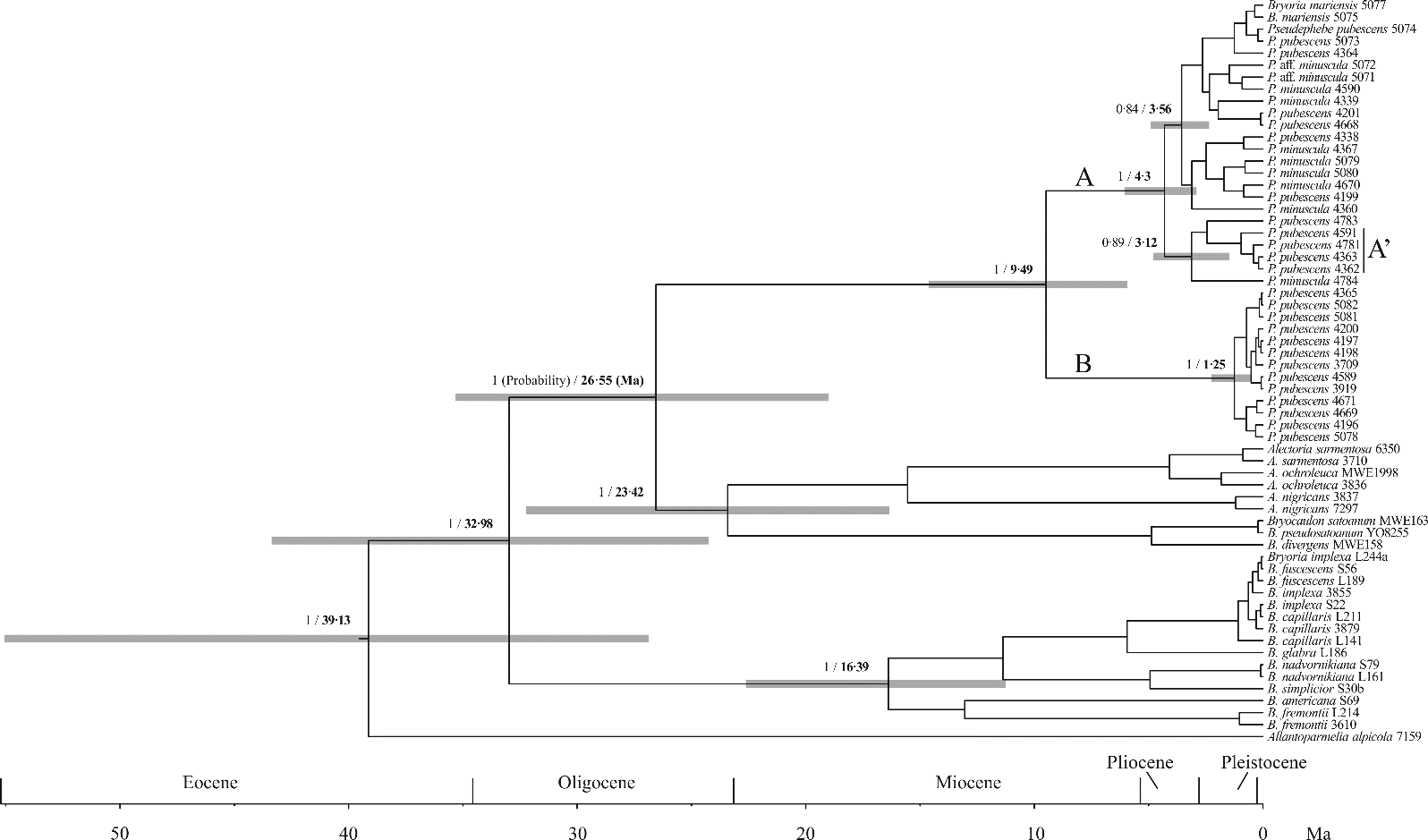 Figure S1. Dated BEAST maximum clade credibility tree estimated from three-loci concatenated data. Grey bars indicating the 95% highest posterior density interval for the estimated divergence times. Posterior probabilities of interesting nodes and its divergence time as the mean posterior estimate of their age in Mya. Clades A, A’ and B indicated as in Fig. 1.ReferencesAmo de Paz, G., Cubas, P., Divakar, P. K. & Crespo, A. (2011) Origin and diversification of major clades in Parmelioid lichens (Parmeliaceae, Ascomycota) during the Paleogene inferred by Bayesian analysis. Plos One 6: E28161.Divakar, P. K., Crespo, A., Wedin, M., Leavitt, S. D., Hawksworth, D. L., et al. (2015) Evolution of complex symbiotic relationships in a morphologically derived family of lichen-forming fungi. New Phytologist 208: 1217–1226.Drummond, A. J., Suchard, M. A., Xie, D. & Rambaut, A. (2012) Bayesian phylogenetics with BEAUTi and the BEAST 1.7. Molecular Biology and Evolution 29: 1969–1973.Huelsenbeck, J. P. & Ronquist, F. (2001) MrBayes: Bayesian inference of phylogenetic trees. Bioinformatics 17: 754–755.Kaasalainen, U., Heinrichs, J., Krings, M., Myllys, L., Grabenhorst, H., Rikkinen, J. & Schmidt, A. R. (2015) Alectorioid morphologies in Paleogene lichens: new evidence and re-evaluation of the fossil Alectoria succini Mägdefrau. PLoS One 10: e0129526.Leavitt, S. D., Esslinger, T. L., Divakar, P. K. & Lumbsh, T. H. (2012b) Miocene divergence, phenotypically cryptic lineages, and contrasting distribution patterns in common lichen-forming fungi (Ascomycota: Parmeliaceae). Biological Journal of the Linnean Society 107: 920–937.Posada, D. (2008) JModelTest: phylogenetic model averaging. Molecular Biology and Evolution 25: 1253–1256.Rambaut, A., Suchard, M. A., Xie, D., Drummond, A., J. (2014) Tracer. Version 1.6. http://beast.bio.ed.ac.uk/Tracer